CURRICULAM VITAEDR PURNIMA VERMA	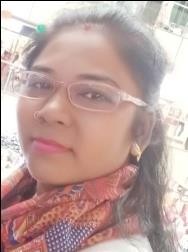 FATHER:Late Mr Vipin Behari Lal MOTHER: Late Mrs. Krishna Kumari HUSBAND: Mr. Rajesh kumarPERMANENT ADDRESS : F-340 , Hari nagar extn part 2 , street no. 5Jaitpur , Badarpur , New Delhi -110044CONTACT NO.:	+91 – 8810368009OBJECTIVE:To work with a reputed organization & put the best possible effort to achieve the organization goal and to serve the industry with my best abilities to attain the heights of a successful career by learning & suffering the skills.PERSONAL DETAILSEX: FemaleLANGUAGE: Hindi & EnglishINTEREST / HOBBIES:Reading, Writing & Listening musicSTRENGTHS:  Good communication skills, grasping power & reasoning abilitySelf motivated, Positive attitude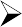 Ability to adjust with changing environment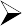   Sense of responsibility, optimism, patience & ability to work in team.EDUCATION:   Ph.D	in	Chemistry	(Organic	synthesis)	from	Lucknow University 2017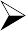    Qualified NET for Lecturership dated 21-12-2008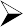    M.Sc	in	Chemistry	Specialization inInorganic	Chemistry	from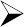 Lucknow University   Post graduation Diploma in Public Relation and Advertising from Lucknow University.    Graduation in Zoology, Botany, Chemistry from N.K.M.V COLL.Affiliated fromLucknow University   Intermediate in Science stream from U.P board   High school in Hindi , English, Maths, Science, Bio, S. Study from U.P board PERSONAL SKILLS:Willingness to learn , comprehensive problem solving abilities , Diligent ,good writing ability.EXPERIENCE:Working with K.L Mehta Dayanand College for women as assistant professor from 1st Sep 2022 to till now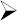 Worked with Sushant University since 21st May 21 to 16thAugust 2022 as Assistant professor cum academic coordinator.Worked with UNACADEMY as reasoning subject matter expert from 28 Jan to 2021 to 20 July 2021   Worked with Institute of Horticulture Technology from 20th Jan 2019 to18th May 2021 as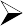 Assistant professor.  Worked with Medical Institute of Screening Test from 03rd Dec 2017 to22nd Dec 2018 asAssistant professor cum exam coordinator.   As a Chemistry practical teacher in Lucknow University from July 2015 to Feb 2016 in B.Sc 2nd yr.   As a Chemistry practical teacher in Lucknow University from July2014 to Feb 2015 inB.Sc 2nd yr.   As a chemistry practical teacher in Lucknow University from Jan 2014to Jun 2014 inM.Sc sem 2.   Worked with New Standard Institiute as Assistant professor from 20thJan 2006 to 30th Jan 2013   As research assistant in PURSE of DST sanctioned vide letter no. SR/S9/Z-23/2010/35(c) dt . 27/9/11 and appointed letter no. 8353 dt.16/04/12 and joined Forenoon april 17, 2012 in Lucknow University.   As a Chemistry and Bio lecturer in Heeralal Inter College from 15thMay 2010 to 15th July 2011.   As a Chemistry Lecturer in Swatantra girls Degree	College from 21stJuly 09 to 24th Feb 2010.   6 Months experience as a P.R.O in Biraaj Hospital from 5th April 2005 to15th Oct. 2005.   4 Months experience as an Artical Writer in Local Newspaper from 15thmarch 2003 to 20th July 2003.COMPUTER PROFECIENCY:   Advance Diploma in Computer Hardware technology from Infosoft in2003 (6 months)   Free hand to use Chem. Draw 10 & 12 from 2012 to till now   Free Hand to use MS-WORD, POWER POINT and MS-EXCEL .EXTRA ACTIVITIES :   International conference & Humboldt Kolleg on Recent aspects of organic/organomettalic compound and their usefulness in materials and industries organized by Department of Chemistry, university of Lucknow, Lucknow –INDIA & Alexander von Humboldt foundation, GERMANY.   National seminar on Natural products &organic synthesis -2012 on MARCH 28,2012 organized by Chemistry department , University of Lucknow , Lucknow supported by SAP (U.G.C) & PURSE (D.S.T)   World Environment day celebration June 5-20 ,2012 University ofLucknow ,Lucknow inassociation with UNESCO.   National seminar in Chemistry under DST-PURSE organized by Department of Chemistry, University of Lucknow, Lucknow.    Research Methodology in Basic science, Computer Science and Engineering Oct 8th 2013, organized by Department of Computerscience, University of Lucknow, Lucknow- 226007.   poster presentation in science congress 101st Feb 3-7 2014 held byJammu University on the topic “Cycloaddition reactions for the synthesis of novel heterocyclic as anticancer drugs.”   “Pharmacophoric features of some synthesized novel imidazole derivatives”, 101st ISCA Jammu University, Feb 3-7,2014.   “Novel heterocyclic including imidazole analogues as   anticancer drugs” paper presented in International symposium on advances in biological and material sciences, Humboldt academy Lucknow, Lucknow University, 15 July, 2014.   Poster presentation in Science congress 102nd Jan 3-7, 2015 held by Mumbai University on the topic of “Synthesis , characterization and evalution of anticancer activity of some novel heterocyclic compounds”   Poster presentation in Science congress 102nd Jan 3-7, 2015 held by Mumbai University on the topic of “Synthesis and biological activity of some imidazole derivatives.”   Research paper “Catalyst-Free & facile green synthesis of some novel oxazepin” derivatives” Der Chemica Sinica, 2015, 6(5), 86-89.    Participate in a workshop about “Intellectual property right : issues & challenges”organized jointly by	Indira	Gandhi	national	openuniversity , Lucknow University , Lucknow dated 21st july 2015.“Synthesis and	biological studies of thio derivatives containing imidazole moiety”, Indian Journal of chemistry, 2016 , 55(B), 1-6.“Synthesis and antimicrobial study of 2-amino-imidazol derivatives”,Indian journal of chemistry , 2018,57(B) 679-686    “Synthesis and characterization of some antimicrobial nitro imidazoles ” , 103rd ISCA , from Jan 3-7, 2016 at University of Mysore , Mysore ,3-7 Jan, 2016.   “Green synthesis of some new anticancer drugs ” , 103rd ISCA , from Jan 3-7, 2016 at University of Mysore , Mysore ,3-7 Jan, 2016.   “Synthesis of some imines derivatives & its conversion to 1, 3- oxazepine analogues”, presentented in national symposium on Innovative Methods In Chemistry Education (IMCE), Chemistry department, Lucknow University, October 8-10, 2015.   “Facile synthesis of pyrazole derivatives from chalcones”, presentented in national symposium on Innovative Methods In Chemistry Education (IMCE), Chemistry department,Lucknow University, October 8-10, 2015. Poster presentation in science congress 104th jan 3- 7 2017 held by Sri Venkateswara University, Tirupati (A.P.) on the topic “synthesis and biological activity of anew class of oxazepines”   Research paper “A pot economical & green synthesis of novel anticancer drugs under lemon juice as a catalyst” JETIR, 2019, 6(6),260-264.      “Synthesis and	biological	activites	of	some	novel	oxazepines”,International journal of Science and Research , 2020 9(6) pp1630-1633       Book knowledge@paarthherbalworld.in with Tulsi copyright no.L-83510/2019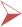        Certificate   for Two day International E-Seminar, “Chemistry, Biology and COVID-19”from University of Lucknow, Lucknow, 25-26 June 2020       Certificate of Participation for “Impact of Covid-19 Pandemic on Women” from Mahila Shilp KalaBhawan College Unit of B.R Ambedkar Bihar University, Muzaffarpur, 27th June 2020      Certificate of Participation for “Current Trends & Challenges in 3D Bioprinting Technology-2020” From Vellore Institute of Technology, 5th July 2020       Certificate of appreciation for “Importance of Chemistry in Daily Life” from Maynaguri college in International Level Quiz Competition, 1st - 7th July 2020       Certificate of appreciation for “Practice in radiological technology-latent to visible” from ICRT workshop , School of Health sciences , Shushant University, 11th - 12th April 2022, As speaker       Certificate of Participation for “Green and sustainable chemistry conference 2022” from 2nd international conference of Manav rachna university , Faridabad , 17th-19th November 2022 for Oral presentation.       Certificate of Participation for “Emerging trends in pharmaceutical and biological sciences” from International conference of MKM kanya mahavidyalaya ,Hodal , 11thFebruray 2023 for Oral presentation.Certificate of Participation for “Implementation of NEP -2020 in higher education institute” from One day national workshop of K.L.Mehta dayanand college for women,Faridabad 26th Februray 2023.       Deliver lecture in 5- day workshop “How to write a research paper” on 13th – 17th Feb 2023 , received appreciation letter from K.L.Mehta dayanand college for women, Faridabad.      “An Evolutionary impact of upgrading in green chemistry”,International journal of creative research thoughts, 2022, Vol 10(11) pp e16-e 24 as a Guide      “Design future prespective of green chemistry”,International journal of emerging technologies and innovative, 2022, Vol 9(11) pp e614-e 619 as a Guide      “Diabetic green tea synthesis using nanomaterials ( NMs) and its resistance towards pollution”,International journal for research trends and innovation, 2023, Vol 8(4) pp1600-1607       “Lemon Juice based green synthesis of Schiff bases as an anticancer agent”, International journal of emerging technologies and innovative, 2022, Vol 9(12) pp e678-e 682 as a Guide        Young Research Awardee from INSCNominated in INDIA Prime Top 100 Authors & Researchers 2022 Reviewer in a international journal from Sep 2022 to till now.Write book for 12th standard Chemistry practical with copy right number L-75210/2020Got Rajiv Gandhi National fellowship for women during PhD in 2012BOS member for master’s program in JNU-ICRI collaboration dated 30 June 2023DECLARATION:I hereby declare that the above information is correct & true to the best of myknowledge.PLACE: NEW DELHI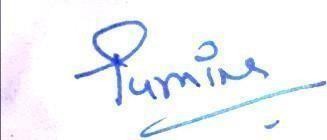 DATE: 26 July 2023	PURNIMA VERMA